lMADONAS NOVADA PAŠVALDĪBA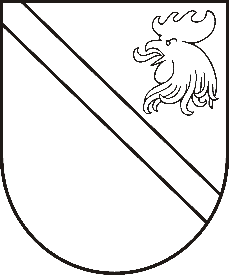 Reģ. Nr. 90000054572Saieta laukums 1, Madona, Madonas novads, LV-4801 t. 64860090, e-pasts: dome@madona.lv ___________________________________________________________________________MADONAS NOVADA PAŠVALDĪBAS DOMESLĒMUMSMadonā2020.gada 30.janvārī									       Nr.51									       (protokols Nr.3, 15.p.)Par zemes platības precizēšanuMadonas novada pašvaldība ir saņēmusi 10.01.2020. Madonas Romas katoļu draudzes iesniegumu ar lūgumu, par zemes platības precizēšanu un zemes lietošanas mērķa noteikšanas.Veicot objekta kadastrālo uzmērīšanu konstatēts, ka zemes vienības ar kadastra apzīmējumu 70010011439 ar adresi Saules iela 62 E, Madona, Madonas novads platība ir 39459kv.m., kas atšķiras no platības 42577kv.m. kura reģistrēta VZD kadastra informācijas sistēmā un Madonas novada domes 29.11.2007 lēmumā (domes sēdes protokola Nr.16)Saskaņā ar MK noteikumiem Nr.1019 “Zemes kadastrālās uzmērīšanas noteikumu” 287 punktu, kas nosaka Veicot pirmreizējo zemes kadastrālo uzmērīšanu, mērnieks izvērtē zemes vienības platību. Ja konstatē platību atšķirību, kas pārsniedz šo noteikumu 188.p punktā norādīto, mērnieks sagatavo zemes robežu plāna projektu un pavadvēstuli par konstatēto pieļaujamo platību atšķirību un nosūta ierosinātājam tālākai iesniegšanai vietējā pašvaldībā precizējoša lēmuma pieņemšanai, atklāti balsojot: PAR – 14 (Agris Lungevičs, Zigfrīds Gora, Ivars Miķelsons, Andrejs Ceļapīters, Antra Gotlaufa, Artūrs Grandāns, Gunārs Ikaunieks, Valda Kļaviņa, Valentīns Rakstiņš, Andris Sakne, Rihards Saulītis, Aleksandrs Šrubs, Gatis Teilis, Kaspars Udrass), PRET – NAV, ATTURAS – NAV, Madonas novada pašvaldības dome NOLEMJ:Noteikt precīzo platību zemes vienības  ar kadastra apzīmējumu  70010011439 Madonā Saules iela 62E 39459kv.m. platībā.  Saskaņā ar precizēto grafisko pielikumu.Zemes vienībai ar kadastra apzīmējumu 70010011439 noteikt zemes lietošanas mērķi –Dabas pamatnes, parki, zaļās zonas un citas rekreācijas nozīmes objektu teritorijas NILM kods 0501.Saskaņā ar Administratīvā procesa likuma 188.panta pirmo daļu, lēmumu var pārsūdzēt viena mēneša laikā no lēmuma spēkā stāšanās dienas Administratīvajā rajona tiesā.Saskaņā ar Administratīvā procesa likuma 70.panta pirmo daļu, lēmums stājas spēkā ar brīdi, kad tas paziņots adresātam.Domes priekšsēdētājs								          A.LungevičsA.Rieba 64860097